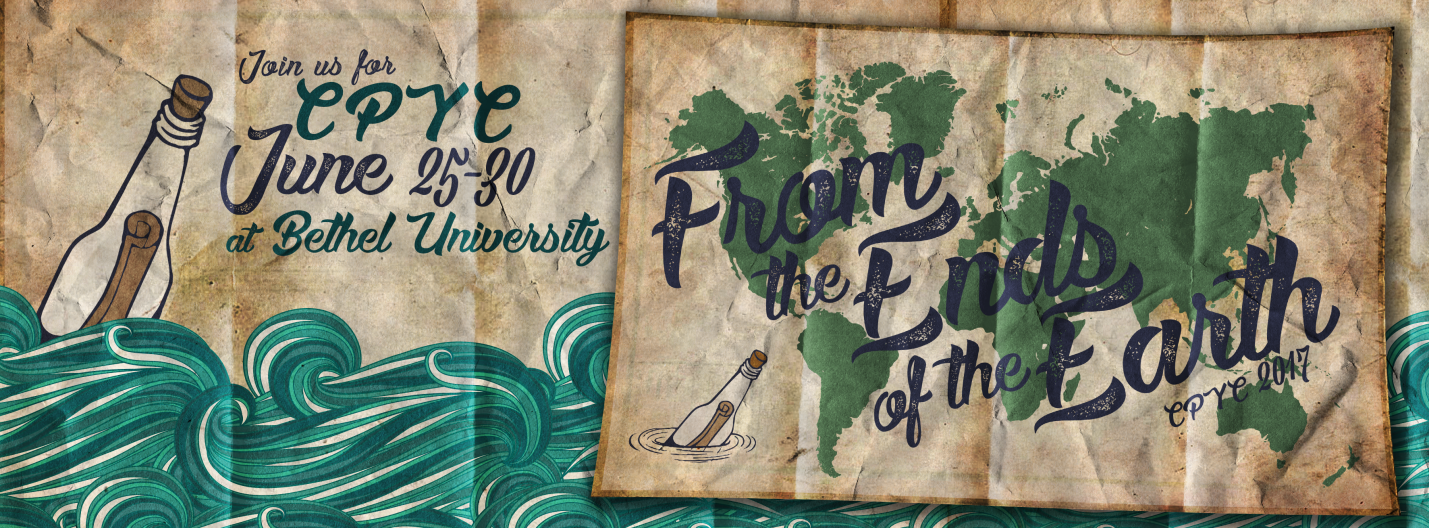 CPYC Participant NewsletterArrive at CPYCRegistration will begin at 2PM on Sunday, June 25th. All youth and adult participants should plan to be at Bethel between 2PM-4:30PM. When you arrive, please check-in at the Vera Low Student Enrichment Center. If you need additional information call Nathan at 901-276-4572 ext 218 or email him at nwheeler@cumberland.orgCostsAll youth and adult participants must have paid registration fee in full by arrival to Bethel University on Sunday, June 25th unless other arrangements have been made with CPYC registrar Alan Butler or CPYC director Nathan Wheeler. You are responsible for your own travel costs and arrangements, canteen and CPYC/Bethel merchandise.OfferingAn offering will be received during CPYC. This offering will go to the CPYC Endowment Fund. This endowment helps pay for future CPYCs and scholarships for those who need them.Canteen/Snack BarA canteen is open on selected afternoon and evenings. This is at an additional cost. This is located in Morris Stockton Hall.What to BringBible, notebook, pen/pencil, flashlight, towels, wash cloths, soap, other toiletry items/articles, pillow w/case, sheets for an XL-twin bed, blanket, insect repellant, gold bond, sunscreen, swimsuit. Optional items: musical instrument, or other things to showcase your ability at talent sharing night, camera, ball glove, Thursday evening students may choose to dress up for our catered dinner. "Dress up" can be interpreted however the participant chooses while still following the participant guideline, eno, some money for offering, canteen, Chick Fil A, Bethel and CPYC swag/merchandise. Bring comfortable clothes for the outdoors and more than one pair of shoes. Activities include: swimming, sports, non-sports games, etc. A jacket or sweatshirt may be needed or desired at times.Special items to bring for your week at CPYC!We are asking all participants and staff to bring one plastic bottle. We will be using these in the prayer center. Also please bring one small item that is representative of your “end of the earth.” It will not be returned.  We will be displaying these in the CPYC Lounge.What NOT to BringAlcohol, Drugs (unless prescribed to you), cigarettes/e-cigarettes/vapor, fireworks, weapons (including pocket knives), pornography, hover boards, raunchy games (like cards against humanity) and anything else that you know will violate our community guidelines or S.S. policy. Community Guidelines/SS policyAll adult staff and participants will undergo background check and abide by our safe sanctuary policy. Every person at CPYC, staff or participant has agreed to abide by our community guidelines. Matters of violation will be handled at the discretion of the director of CPYC.VehiclesYou are encouraged to ride with your congregation or car pool. Upon arrival, all cars will be parked behind Heritage Hall for the duration of the conference.Communication/Emergencies Cell service is available at Bethel. In case of an emergency, please call 901-606-9535. Cell phone use will be restricted. Note to Parents: Please, DO NOT contact your son or daughter in the event of a family emergency. Contact Nathan Wheeler (901)-606-9535 prior to contacting your child. If bad or troubling news needs to be delivered, an adult should be present.VisitorsUnauthorized visitors are NOT permitted during the conference. Persons who come to Bethel University on Friday, for pick-up, should not arrive before 1PM.YMPCThe YMPC consists of 15 members and one adult. The Youth Ministry Planning Council is the youth ministry planning agency for the United Board of Christian Discipleship. Their main responsibility is to plan and implement CPYC. They are here to serve you! They are, Elea Forester, Ben Diaz, Abigail Mathis, Branden Krech, Anna Yancy, Levi Sweet, Natalie Crooks, Jonathan Norton, Dezi Fletcher, Callie Swindle, Emilee Jerrolds, Casey Crowe, Victoria Hassell, Chandler Anderson, Cydney Lowder and Joanna Wilkinson.DirectionsFrom Nashville: Take I-40 West to Exit 108. Take exit 108 for TN-22 toward Huntingdon/​Lexington. Turn right onto TN-22 N. Turn left to stay on TN-22 N. Turn right to stay on TN-22 N. Turn left onto TN-124 W/​Old McKenzie Rd. Turn right onto University Dr. Before you reach the stadium, turn left and follow the drive to the Vera Low Student Center. Registration is located there.  From Memphis: Take I-40 East to exit 80B to merge onto TN-186 N/​US-45 Bypass N toward Humboldt. Merge onto TN-186 N/​TN-43 N/​US-45E N via the ramp to Milan. Turn right onto TN-76 E/​US-79 N/​U.S. 70A W. Follow signs into McKenzie. Turn left onto Cedar St. Turn right onto University Dr. Before you reach the stadium, turn left and follow the drive to the Vera Low Student Center. Registration is located there.  From Huntsville: Head north on I-65. Take exit 37 for TN-50 toward Lewisburg/​Columbia. Turn left onto TN-50 W/​New Lewisburg Hwy.  Turn left onto Hampshire Pike. Turn right onto TN-50 W/​Williamsport Pike. Turn left to stay on TN-50 W. Turn left to merge onto I-40 W. Take exit 126 for US-641/​TN-69 toward Camden/​Paris/​Parsons. Turn right onto TN-69 N/​US-641 N. Turn left onto US-70 W. Turn left onto TN-1 W/​US-70 W. Turn right onto Paris St. Continue onto TN-22 N/​Huntingdon Mc Kenzie Rd. Turn left onto TN-124 W/​Old McKenzie Rd. Turn right onto University Dr. Before you reach the stadium, turn left and follow the drive to the Vera Low Student Center. Registration is located there.   From Kentucky: Take the Purchase Parkway to Exit 41 -Hwy 641 S. Follow 641 S to Murray, into TN, and on to Paris, TN. Turn Right onto US 79 (at Sonic). Follow US 79 to McKenzie, take the ramp for Hwy 22 N toward Gleason. Turn L onto University Dr.
